Кроссворд по окружающему миру.Тема: «Вода. Свойства воды и ее использование» (начальная школа)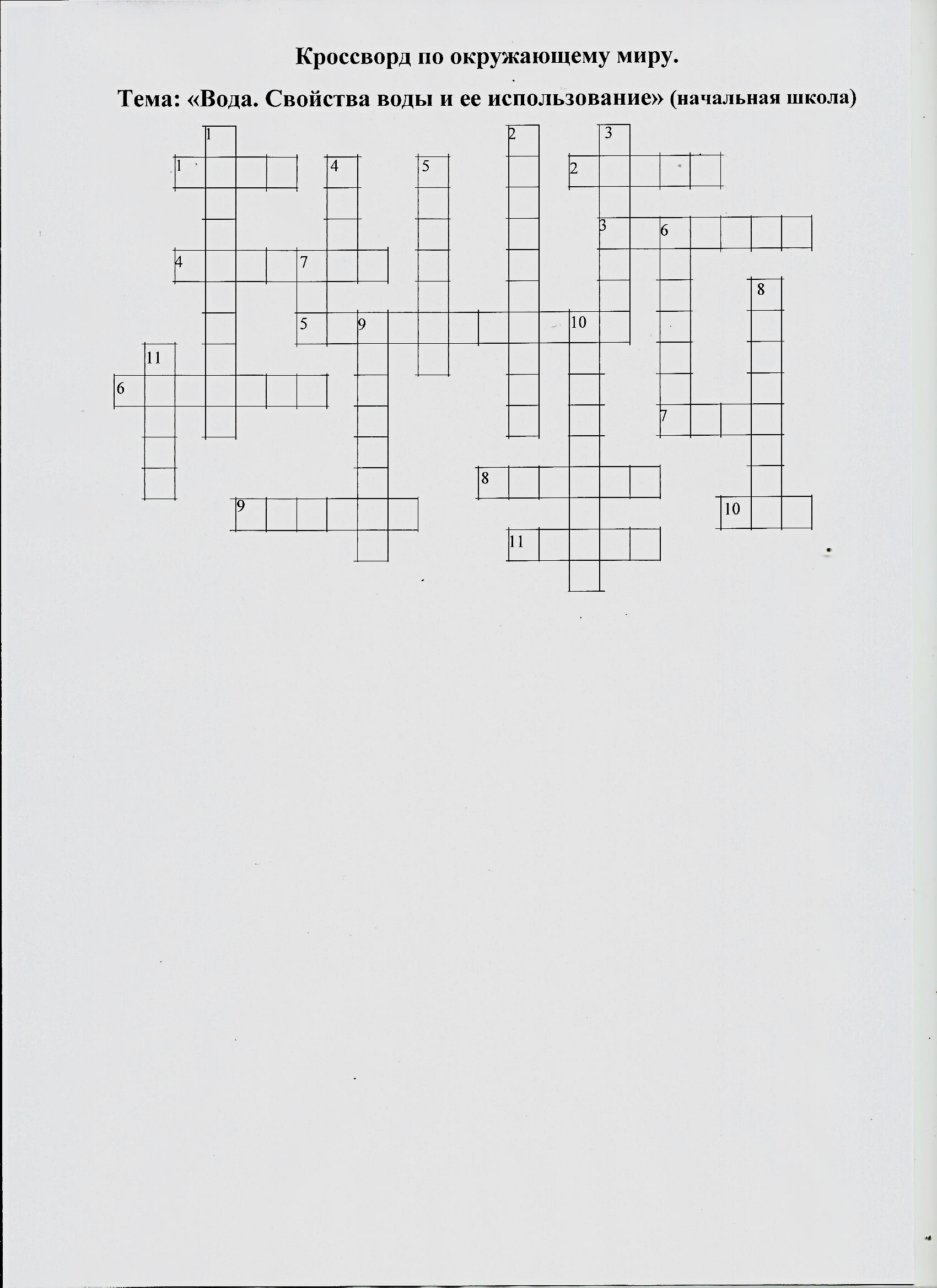 __________________________Ответы на кроссвордПо горизонтали: 1. Град. 2. Гроза. 3. Соленая. 4. Водопад. 5. Расширяется. 6. Водоемы. 7. Лужа.                             8. Ливень. 9. Облака. 10. Лед. 11. Ласты.По вертикали: 1. Круговорот. 2. Наводнение. 3. Пресная. 4. Вода. 5. Кипение. 6. Ледокол. 7. Пар.                             8. Журчание. 9. Снежинка. 10. Сжимается. 11. Дождь.По горизонтали:1. Вид ливневых осадков в виде частиц льда.2. Атмосферное явление, при котором внутри облаков или между облаками и земной поверхностью возникают молнии, сопровождаемые громом.3. Какая вода в морях и океанах?4. Стремительный водяной речной поток, который падает с высоты.5. Вода при замерзании… (свойство воды).6. Как одним словом назвать реку, пруд, озеро, болото.7.  Небольшое скопление воды на поверхности земли, после дождя.8. Сильный проливной дождь; «как из ведра».9. Продукты конденсации водяного пара в атмосфере, видимые на небе невооружённым глазом с поверхности Земли.10. Вода в твердом состоянии.11. Приспособление для плавания в форме плавника или весла; надеваются человеком на ноги.По вертикали:1. Природный процесс, представляющий собой беспрерывный водный обмен между атмосферой, литосферой и Мировым океаном.2. Значительное затопление определённой территории земли в результате подъёма уровня воды в реке, озере, водохранилище; по-другому называется потоп.3. Какая вода в реках и прудах?4. Жидкость без вкуса, запаха и цвета, которая входит в состав всех живых существ; является частью неживой природы.5. Процесс интенсивного парообразования и бурления воды, который происходит при нагревании.6. Особый класс кораблей, которые предназначены для преодоления самых толстых льдов, а также обеспечения безопасных водных путей для других судов.7. Газообразное состояние воды.8. Булькающий звук и шум текущего потока воды; например, ручья.9. Снежный или ледяной кристалл, выпадающий из облаков в виде атмосферных осадков.10. Вода при охлаждении… (свойство воды).11. Один из этапов круговорота воды в природе; атмосферные осадки, выпадающие из туч в виде капель.